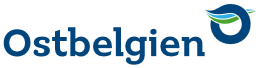 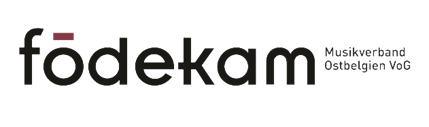 Ausgeliehenes Instrument: ……………………………………………………………………………(Trompete, Klarinette…)mit der Nummer/ oder Bezeichnung: ……………………………………………………………(befindet sich auf dem Instrument)Verein, der das Instrument ausleiht:Name des Vereins-: ……………………………………………………………………………………….verantwortlichen: ………………………………………………………………………………………………………………………………………………………………………………………………………………………..…………………………………………………………………………………………………………………………..Verein, der das Instrument erhält:Name des Vereins-: ……………………………………………………………………………………….verantwortlichen: ………………………………………………………………………………………………………………………………………………………………………………………………………………………..…………………………………………………………………………………………………………………………..Vereinbarter Preis pro Monat/pro Jahr: ………………………………………………………..UnterschriftenDer Ausleiher:							Der Ausleihende:Bitte eine Kopie an das Födekam-Sekretariat, Heiderfeld 84, 4770 Amel – info@foedekam.be – Fax: +32 (0)80/22 65 55 sendenINSTRUMENTENBÖRSEAusleihdokument